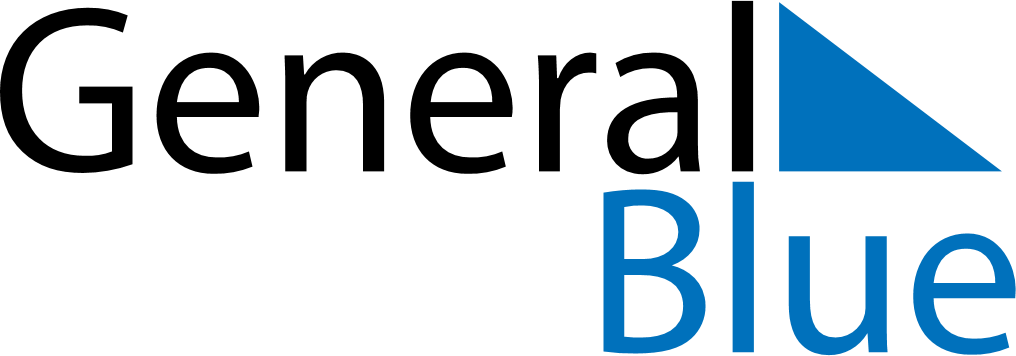 August 2029August 2029August 2029August 2029CubaCubaCubaMondayTuesdayWednesdayThursdayFridaySaturdaySaturdaySunday123445678910111112131415161718181920212223242525262728293031